La nouvelle génération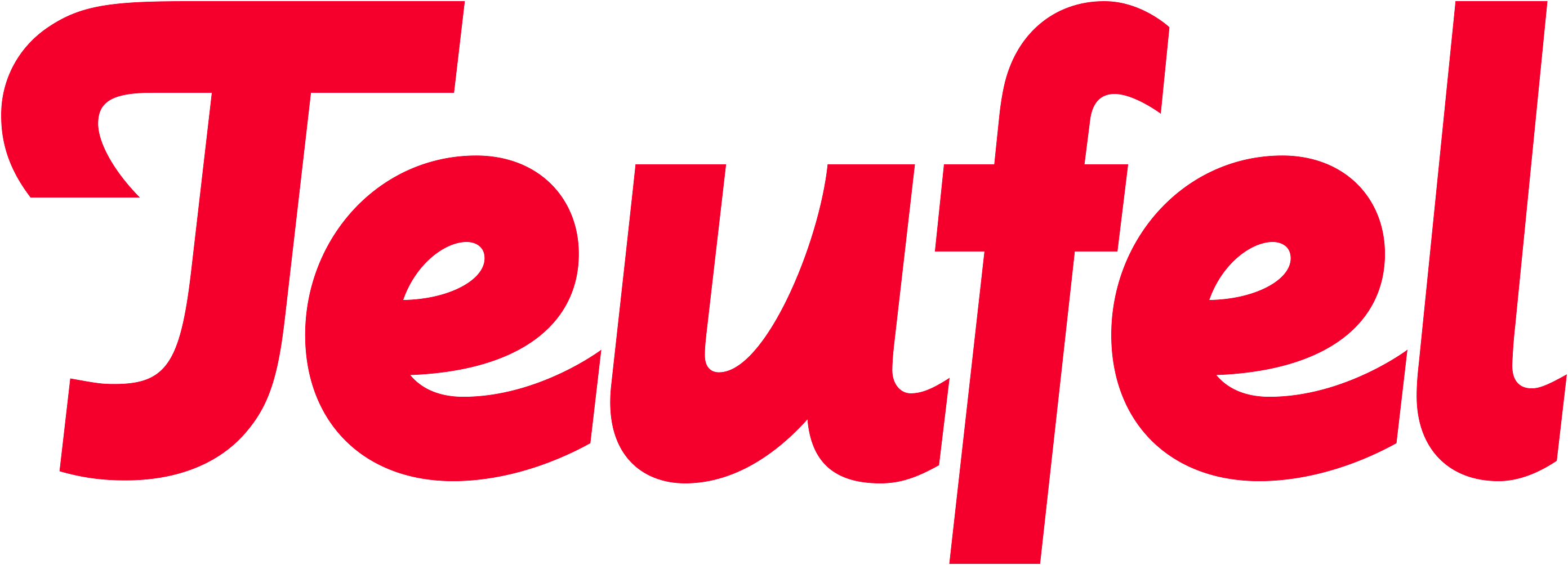 Teufel ressuscite son BOOMSTERIl est plus puissant, intègre une batterie plus endurante et adopte un nouveau look – le nouveau BOOMSTER est le nouveau prodige Teufel.Berlin, le 12 octobre 2021 – La troisième génération de l’enceinte Bluetooth préférée des fans de Teufel fait sa révolution. Le nouveau BOOMSTER a été optimisé et profite d’une nouvelle protection contre les agressions extérieures, pour en faire un véritable 4x4 de l’audio.Vue d’ensemble des points forts :42 watts RMS de puissance Système stéréo à trois voiesTechnologie Dynamore pour une image stéréo des plus largesApplication teufel gratuite pour le streaming depuis son smartphone Autonomie allant jusqu’à 18 heures Châssis haute qualité avec protection IPX5 contre les projections d’eau, de poussière…Réception radio FM et DAB+ avec trois sauvegardes de stationBluetooth 5.0 avec apt-XConnexion TWS avec un second BOOMSTERConnexion Multipoint permettant une connexion simultanée avec deux smartphonesEcran d’affichage LED Sortie USB-A avec fonction power bank (5V, 2A), AUX-in (3,5mm)Télécommande incluse Disponible dès maintenant pour un montant de 369,99 euros dans les couleurs Sand white et Night black sur www.teufelaudio.be Une nouvelle enceinte puissante et optimiséeLa 1er enceinte Bluetooth nommée BOOMSTER développée à la fin 2014 est rapidement devenu un bestseller et l’un des produits teufel préférés de nos fans. C’est sans doute sa capacité à envoyer des watts et à délivrer un gros son plein de grave qui a marqué les esprits, procurant ainsi au BOOMSTER un son impressionnant. La nouvelle version du BOOMSTER va encore plus en intégrant deux membranes passives qui viennent en assistance du haut-parleur de graves pour des basses plus sèches et punchy. Le nouveau BOMMSTER profite également de la technologie Teufel Dynamore qui assure une diffusion sonore plus large, plus ouverte. Le BOOMSTER est donc de retour, plus puissant que jamais. Autonome, endurante et polyvalenteLe caisson de basses intégré au BOOMSTER est visuellement beaucoup plus discret que son prédécesseur, une optimisation nécessaire pour satisfaire les demandes de nos fans. En effet, ces derniers souhaitaient que le BOOMSTER profite d’une protection IPX5 contre les diverses agressions extérieures. La pluie n’est donc plus un problème pour lui. On peut donc l’amener partout avec soi sans crainte et surtout il est possible d’écouter de la musique pendant 18H00 grâce à sa nouvelle batterie. Avec une telle réserve, on peut même partager son énergie, car le nouveau BOOMSTER sait aussi faire office de power bank (5V, 2A), pratique pour éviter les pannes de smartphones.De la musique non-stopLe nouveau BOOMSTER sait tout faire. Avec sa réception radio numérique et analogique, le nouveau BOOMSTER peut diffuser n’importe quelle station de radio. Vous préférez votre propre playlist, pas de problème, il est possible d’appairer son smartphone en bluetooth apt-X et vous aurez accès aux services de streaming comme Spotify, Deezer…Si vous n’êtes pas seul, vous aurez également la possibilité d’y connecter deux smartphones en même temps. Enfin, pour faire encore plus de bruit, il est possible de connecter deux BOOMSTER entre eux, et ainsi créer un ensemble de deux enceintes fonctionnant en stéréo délivrant près de 100 watts RMS.Disponibilité et prix
Disponible dès maintenant pour un montant de 369,99 euros dans les couleurs Sand white et Night black sur www.teufelaudio.be
Contact presse 
Sandra Van Hauwaert, Square Egg Communications, sandra@square-egg.be, GSM 0497 251816.
En savoir plus sur Teufel
Teufel est l’un des plus importants designers et fabricants allemands de produits audio. Née en 1979 à Berlin, Teufel propose une vaste gamme allant des compositions pour le Home Cinéma, en passant par la barre de son pour Smart TV, les systèmes multimédias, la Hi-Fi ou encore les casques audios avec ou sans fil, des enceintes Bluetooth et Wi-Fi compatibles avec la technologie Multiroom et le streaming domestique Raumfeld. Démarrant ses activités par la conception, la fabrication et la commercialisation d’enceintes Hi-Fi stéréo, Teufel est devenue depuis, la première entreprise audio européenne de vente directe.Depuis sa création, Teufel développe des produits tendances et performants au design affirmé. Les best-sellers comme les enceintes nomades ROCKSTER ou les enceintes Hi-Fi Ultima ont fait la solide réputation du fabricant allemand à travers le monde. Le premier critère chez Teufel est la qualité audio, ce que nos clients et la presse spécialisée ne manquent jamais de rappeler. Vous ne trouverez du Teufel que chez Teufel. Les produits ne sont disponibles qu’en vente directe pour permettre à la fois de conserver une proximité avec ses clients et de développer sans cesse de nouveaux produits au meilleur prix.